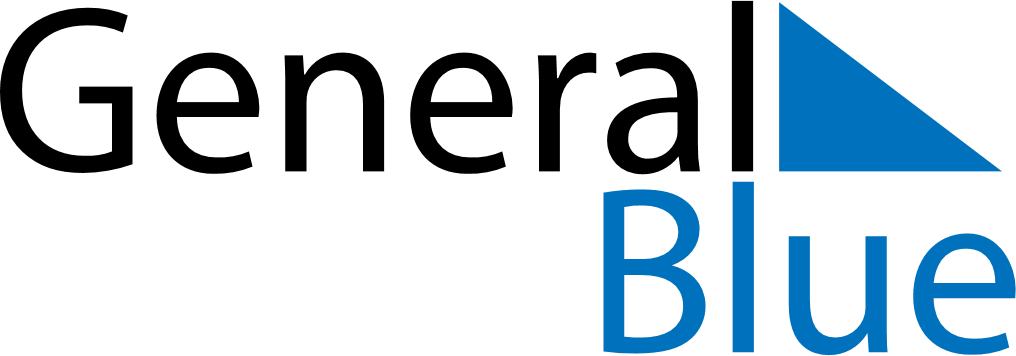 June 2018June 2018June 2018June 2018June 2018June 2018French GuianaFrench GuianaFrench GuianaFrench GuianaFrench GuianaFrench GuianaMondayTuesdayWednesdayThursdayFridaySaturdaySunday12345678910Abolition of Slavery1112131415161718192021222324252627282930NOTES